Publicado en  el 08/02/2016 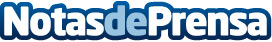 Antelación, paciencia y un buen comparador, elementos indispensables para realizar una reserva de hotel económicaDatos de contacto:Nota de prensa publicada en: https://www.notasdeprensa.es/antelacion-paciencia-y-un-buen-comparador Categorias: Viaje Turismo http://www.notasdeprensa.es